Ogólnopolski Internetowy Konkurs GitarowyGitarowy Mistrz Samodzielnej Pracy 2021Regulamin KonkursuInformacje ogólneOrganizatorem Konkursu jest Fundacja Wspierania Edukacji Artystycznej w Sokołowie Małopolskim.Konkurs adresowany jest do uczniów publicznych i niepublicznych szkół muzycznych I stopnia oraz uczniów szkół prywatnych i ognisk muzycznych, grających na gitarze klasycznejGłównym sponsorem nagród w konkursie jest Sklep Quena w Lublinie: https://quena.pl/Wszystkie informacje o Konkursie będą zamieszczane na stronie internetowej Fundacji Wspierania Edukacji Artystycznej pod adresem: https://fundacja.art/Kierownikiem programowym jest Wojciech Jurkiewicz – kontakt za pośrednictwem poczty elektronicznej: wojtekjurkiewicz@gmail.com , telefon nr. 660 729 874.TerminyTermin przyjmowania zgłoszeń i nadsyłania nagrań - do 23 maja 2021 roku.Ogłoszenie wyników - do 06 czerwca 2021 roku.Przesłanie nagród do laureatów – do 15 lipca 2021 roku.Repertuar:Grupa I uczniowie klas 1/6 szkół muzycznych I stopnia i 1/8 ogólnokształcących szkół muzycznych I stopnia oraz uczniowie szkół prywatnych i ognisk muzycznych, w trakcie 1 roku nauki, urodzeni po 01.01.2012 Dowolny repertuar pod względem formy i epoki – nie więcej niż trzy utwory Czas nagrania 2-4 minut (liczone jako czas trwania filmu - od rozpoczęcia do zakończenia)Grupa II uczniowie klas 2/6 i 1/4 szkół muzycznych I stopnia i 2/8 ogólnokształcących szkół muzycznych I stopnia oraz  uczniowie szkół prywatnych i ognisk muzycznych, w trakcie 1 roku nauki, urodzeni po 01.01.2010Dowolny repertuar pod względem formy i epoki – nie więcej niż cztery utwory. Czas nagrania 3-5 minut (liczone jako czas trwania filmu - od rozpoczęcia do zakończenia)Grupa III uczniowie klas 3/6, 4/6 i 2/4, 3/4 szkół muzycznych I stopnia i 3/8 oraz 4/8 ogólnokształcących szkół muzycznych I stopnia oraz uczniowie szkół prywatnych i ognisk muzycznych w trakcie 2-4 roku nauki, urodzeni po 01.01.2004Jeden utwór z epoki klasycyzmu lub muzyki dawnej (dowolna forma)Pozostały program dowolny - łącznie z utworem obowiązkowym nie więcej niż cztery utworyCzas nagrania 5-8 minut (liczone jako czas trwania filmu - od rozpoczęcia do zakończenia)Grupa IV  uczniowie klas 5/6, 6/6 i 4/4 szkół muzycznych I stopnia i 5/8 oraz 6/8 ogólnokształcących szkół muzycznych I stopnia oraz uczniowie szkół prywatnych i ognisk muzycznych w trakcie 4-6 roku nauki, urodzeni po 01.01.2002Jeden utwór z epoki klasycyzmu lub muzyki dawnej (dowolna forma)Pozostały program dowolny – łącznie z utworem obowiązkowym nie więcej niż cztery utworyCzas nagrania 7-10 minut (liczone jako czas trwania filmu - od rozpoczęcia do zakończenia)Nagranie powinno spełniać następujące kryteria:film ma stanowić jeden niepodzielny plik, nie może być zmontowany z kilku nagrań, nagrania nie można edytować cyfrowo ani dodawać efektów wizualnych lub brzmieniowychnagranie musi się odbyć na gitarze klasycznej, nie podłączonej do wzmacniacza,film musi zostać nagrany w terminie od 22.03.2021 do 23.05.2021nagranie musi zostać zamieszczone w ogólnodostępnym serwisie YouTube,dostęp do nagrania nie może być blokowany do dnia zakończenia konkursu (koncert laureatów),na filmie musi być widoczna cała sylwetka wykonawcy (za wyjątkiem stóp),tytuł nagrania ma obejmować: imię i nazwisko uczestnika, klasę, typ szkoły (np. Adam Kowalski – klasa 1/6 PSM I st.)opis nagrania ma obejmować repertuar z uwzględnieniem: kompozytora, tytułu utworu, ewentualnych numerów, opusów, części itp.preferowana jakość HD (jakość nagrania nie podlega ocenie, ale podlega weryfikacji) w przypadku sytuacji uniemożliwiającej dokonanie rzetelnej oceny uczestnika z winy uczestnika (bardzo słaba jakość nagrania, niespełnienie wymogów regulaminowych), organizator rezerwuje sobie prawo do anulowania zgłoszenia.tolerancja przekroczenia czasu lub niedoczasu wynosi maksymalnie jedną minutę. Przekroczenie czasu lub niedoczas muszą mieć uzasadniony powód (np. podyktowany formą jednego z utworów). W przypadkach niestosowania się do kryterium czasu o ponad minutę nagranie nie podlega ocenie.Zasady uczestnictwa i zgłoszenia: Wszyscy uczestnicy konkursu otrzymają dyplom uczestnictwa, a laureaci nagrody i wyróżnienia. Program prezentacji należy wykonać w całości z pamięci, kolejność utworów jest dowolna. O zakwalifikowaniu uczestnika do konkursu decyduje kolejność zgłoszeń. Formularz elektroniczny będzie aktywny do wyczerpania puli miejsc, nie dłużej jednak jak do dnia 23 maja 2021 roku. Elektroniczny formularz zgłoszeniowy będzie dostępny na stronie internetowej organizatora pod adresem: www.fundacja.art - link w menu PRZEDSIĘWZIĘCIA ARTYSTYCZNE / GITAROWY MISTRZ SAMODZIELNEJ PRACYOdnośnik bezpośredni do formularza zgłoszeń: https://forms.gle/3PUUPvWcyz2Heodg8 Uczestników obowiązuje opłata wpisowego w wysokości 60,00 złotych za zgłoszoną prezentację. Wpisowe należy przelać lub dokonać wpłaty na wskazany rachunek najpóźniej w dniu rejestracji uczestnika. Dane do wpłaty wpisowego na rachunek bankowy: Fundacja Wspierania Edukacji Artystycznej ul. Lubelska 5, 36-050 Sokołów Małopolski Nr: 51 1240 4751 1111 0010 9365 6248Jury i Kryteria oceny:  Jury składać się będzie z 4 osób, w jego skład wejdą członkowie Erlendis Quartet: Adrian Furmankiewicz, Anna Krupa, Karol Mruk i Wojciech Jurkiewicz.Prezentacje oceniane są w ramach regulaminowych kategorii, w skali od 1 do 25 punktów.Przy ocenie wykonania będą brane pod uwagę następujące kryteria:Kryteria techniczne: (np. Aparat gry, Ogólna sprawność techniczna, Biegłość w posługiwaniu się środkami wyrazu artystycznego), Kryteria artystyczne (np. Ogólny wyraz artystyczny, Świadome wykorzystanie środków wyrazu muzycznego, Osobowość artystyczna wykonawcy),  Kryteria estetyczne (np. Staranność wykonania programu, Prezencja sceniczna, Walory brzmieniowe), Kryteria dotyczące programu (np. Stylowość interpretacji, Stopień zaawansowania programu, Stopień opanowania pamięciowego i zgodność z tekstem)W każdej z grup zostaną wyłonieni laureaci pierwszych trzech miejsc na podstawie punktacji.Uczestnicy z najwyższą punktacją w grupie otrzymają nagrody ufundowane przez sponsorów.Uczestnik z najwyższą punktacją ze wszystkich grup otrzyma nagrodę Grand Prix w postaci gitary. Przewidziane są wyróżnienia i nagrody pozaregulaminowe - w postaci dyplomów.Decyzje Jury są ostateczne.Oceny i ich średnia będą upublicznione, bez podawania nazwisk jurorów.KLAUZULA INFORMACYJNA Do przeprowadzenia konkursu niezbędne jest podanie danych osobowych: uczestnika/ów (imię i nazwisko, miejsce pobierania nauki), imię i nazwisko opiekuna/ów, imię i nazwisko nauczyciela oraz ich wizerunek. Administratorem Danych Osobowych jest Fundacja Wspierania Edukacji Artystycznej, ul. Lubelska 5, 36-050 Sokołów Małopolski, telefon: 604 888 795, email: fundacja@muzyczna.com.pl Pozyskane dane osobowe będą przetwarzane w celu przeprowadzenia i promocji konkursu.  Podstawą przetwarzania danych osobowych jest regulamin konkursu – na podstawie art. 6 ust. 1 lit. c) Rozporządzenia Parlamentu Europejskiego i Rady (UE) 2016/679 z dnia 27 kwietnia 2016 r.)  Ponadto informujemy, że pozyskane dane osobowe przetwarzane będą przez okres przygotowania, realizacji i podsumowania wydarzenia. Dodatkowo Administrator zastrzega, że niektóre dane osobowe będą archiwizowane przez okres dłuższy, celem realizacji obowiązku prawnego wynikającego z aktualnie obowiązującego prawa w szczególności prawa rachunkowego i podatkowego.  Posiada Pani/Pan prawo dostępu do treści swoich danych oraz prawo ich sprostowania, usunięcia, ograniczenia przetwarzania, prawo do przenoszenia danych, prawo wniesienia sprzeciwu wobec przetwarzania – powyższe prawa ograniczać może obowiązek prawny nałożony na Administratora.  Informujemy, że przysługuje Pani/Panu prawo wniesienia skargi do Prezesa Urzędu Ochrony Danych Osobowych, gdy uzna Pani/Pan, że przetwarzanie podanych danych osobowych Pani/Pana dotyczących narusza przepisy Rozporządzenia Parlamentu Europejskiego i Rady (UE) 2016/679 z dnia 27 kwietnia 2016 r.  Podanie danych osobowych wymagane jest do wysłania zgłoszenia i wzięcia udziału w wydarzeniu. Niepodanie danych będzie jednoznaczne z brakiem możliwości wzięcia udziału w konkursie.  Dane osobowe nie będą przetwarzane w sposób zautomatyzowany (w tym w formie profilowania).  ORGANIZATOR: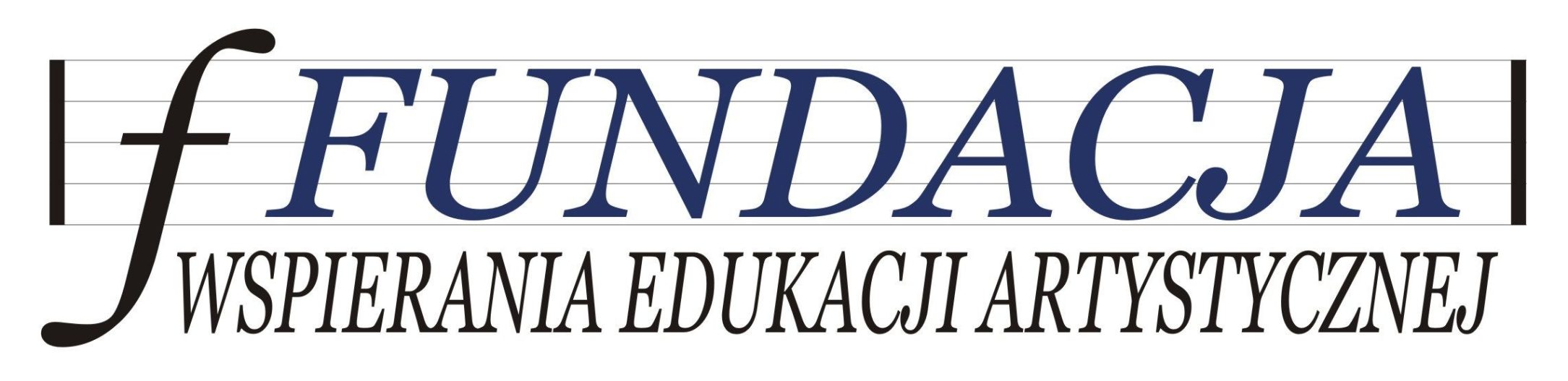 WSPIERAJĄ NAS::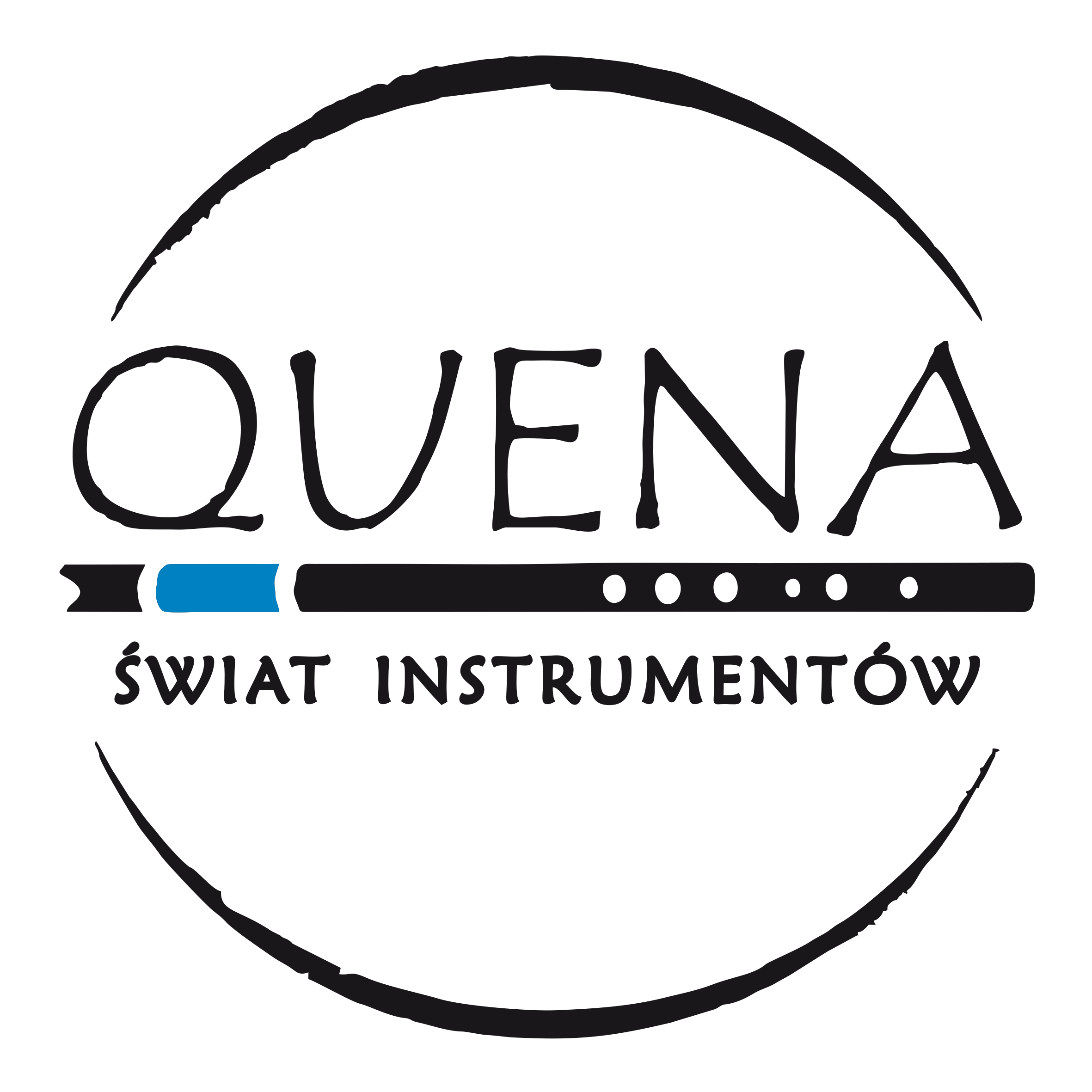 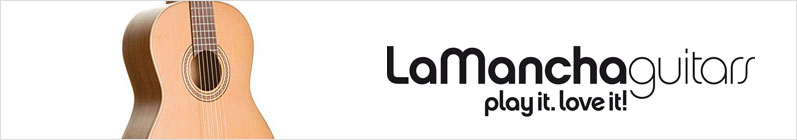 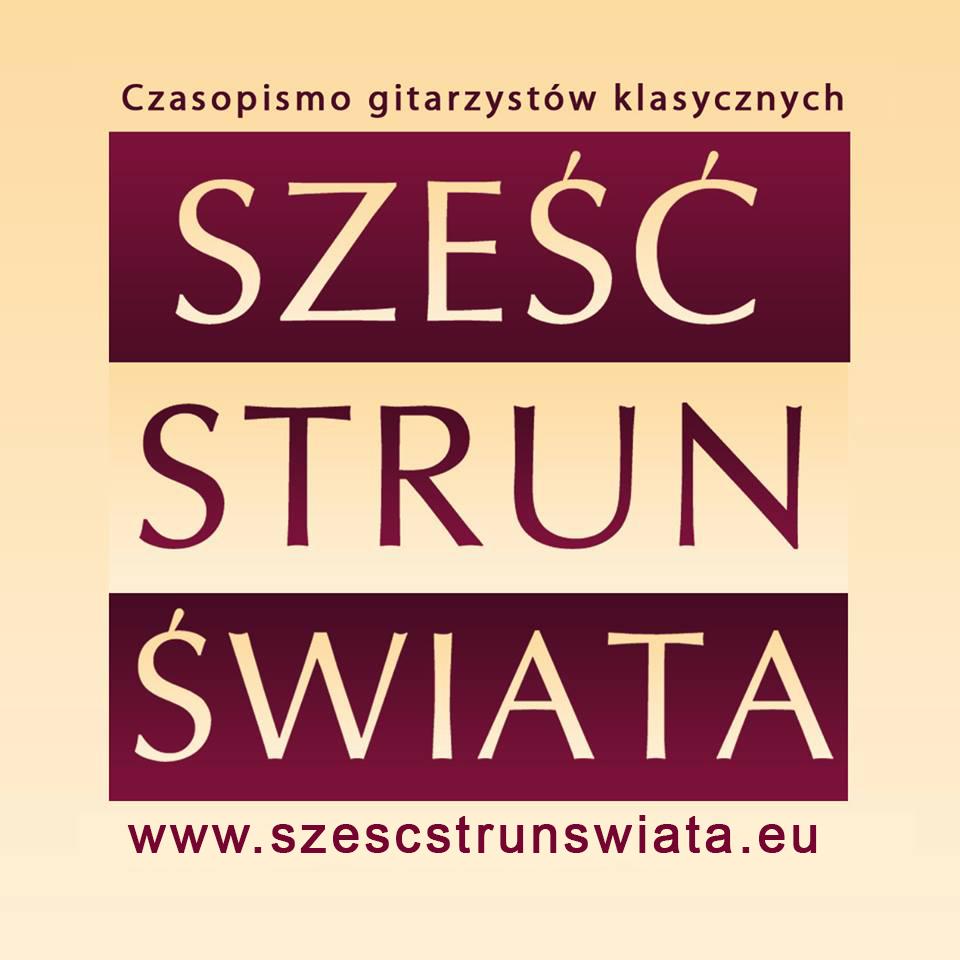 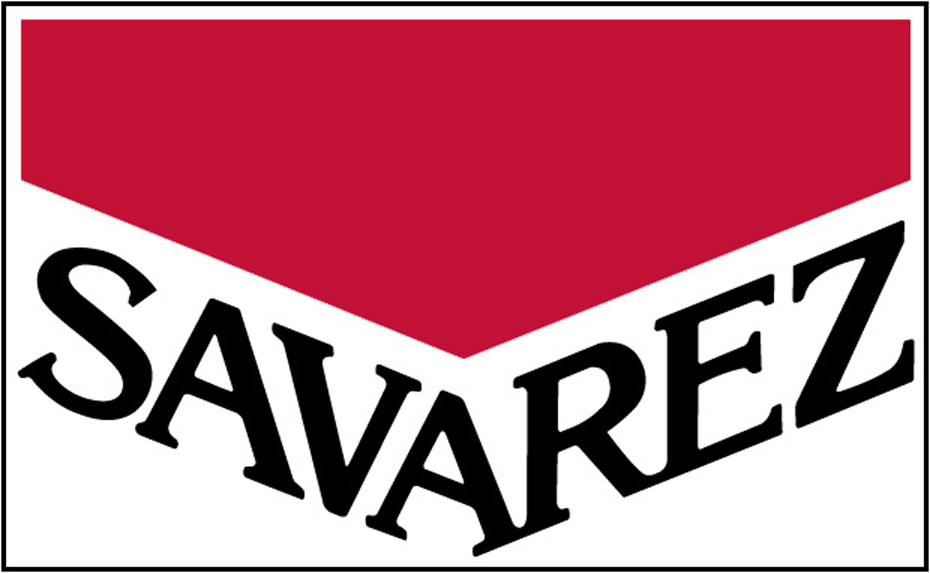 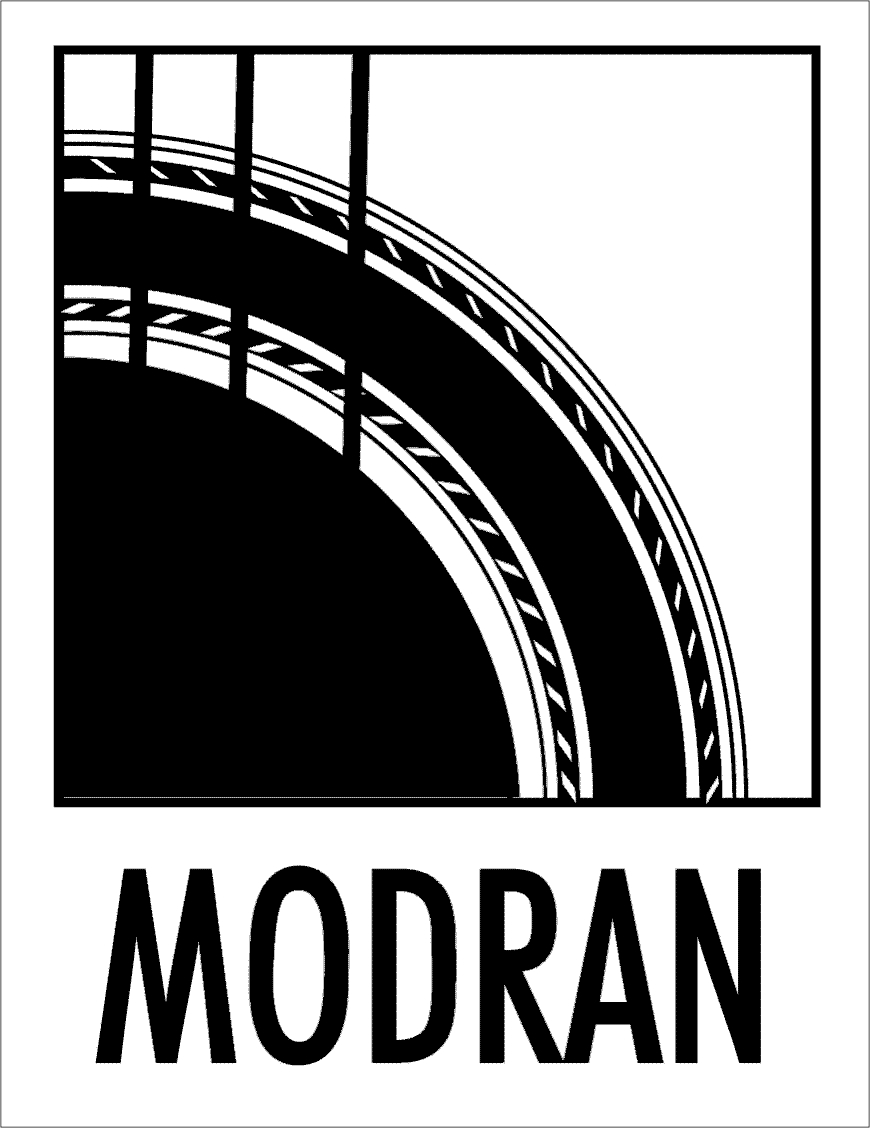 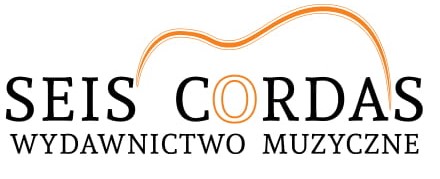 